INDICAÇÃO Nº 4853/2017Sugere ao Poder Executivo Municipal que proceda a verificação de infiltração na Rua Euclides da Cunha defronte o nº 515, no Jd. Santa Rita de Cássia. (D). Excelentíssimo Senhor Prefeito Municipal, Nos termos do Art. 108 do Regimento Interno desta Casa de Leis, dirijo-me a Vossa Excelência para sugerir ao setor competente que proceda a verificação de infiltração na Rua Euclides da Cunha defronte o nº 515, no Jd. Santa Rita de Cássia.  Justificativa:Fomos procurados por munícipes solicitando essa providência, pois já é a terceira vez que o asfalto está afundando, a equipe do DAE vai até o local realiza a pavimentação, mas tempos depois o asfalto começa a afundar novamente, indicando possível infiltração.Plenário “Dr. Tancredo Neves”, em 22 de Maio de 2017.José Luís Fornasari“Joi Fornasari”-Solidariedade-- Vereador -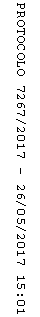 